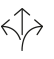 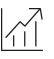 Ferrure pour 1 porte en verre à roulement en haut jusqu’à 150 kg avec suspension invisible. Montage au plafond.Produit phares	Flexibilité	Seul système coulissant disponible sur le marché permettant desséparations de pièces avec des éléments en verre fixe unilatéral ou des galandages de porte en bois et verreProductivité	Système à bétonner Hawa Adapto et profils spéciaux pour une intégration aisée des rails de roulement dans les plafonds bétonnés et suspendusConsignes techniques	Max. Poids de la porte	150 kgÉpaisseur de la porte	8–12.7 mmMax. Hauteur de la porte	3000 mmMax. Largeur de porte	3000 mmHauteur max. d`ouverture	2950 mmRéglage en hauteur	+/- 2.5 mmAmortissement	NonMateriau de la porte	VerreCouleur de finition des profilés visibles	Aluminium anodisé;Aluminium anodisé /aluminium d’aspect inoxVersion du système	Montage au plafond	OuiMontage au plafond encastré	OuiÀ roulement en haut	OuiSuggestion d`utilisation  Utilisation légère / Accès privé	OuiUtilisation moyenne / Accès semi-public	OuiUtilisation élevée / Accès public	OuiTests réalisés	Serrures et ferrures de bâtiment – Ferrures pour portes coulissantes et pliantes selon EN 1527 / 1998– Durée de la fonctionnalité : Catégorie 3 = 100 000 cycles DIN 68859Serrures et ferrures de meuble – Ferrures à galets pour portes coulissantes selon DIN 68859Garantie	Hawa garantit le bon fonctionnement des produits livrés par ses soins et la durabilité de tous les composants, à l’exception des pièces d’usure, pour une période de 2 ans à compter du transfert du risque.Version du produit	Hawa Puro 150 composée d’un rail de roulement (aluminium), chariot à roulement à billes, cale de suspension, butée de rail, guidage au sol sans jeuEn option :(….) Profil de guidage(….) Guidage au sol pour profil de guidage (….) Serrure Hawa Toplock(….) Profil de raccordement au plafond (….) Profil à bétonner Hawa Adapto 100 (….) Profil de jointure murale(….) Profils d'étanchéité verticaux (… .) Butée au sol(….) Kit de fixation pour partie fixe en boisInterfaces	Panneau de porteUsinage du verre pour suspensionPartie fixePartie fixe possible en bois ou verreSystème à bétonner Hawa AdaptoLe système à bétonner Hawa Adapto 120 est déjà intégré dans le plafond en béton dès la réalisation du gros œuvre